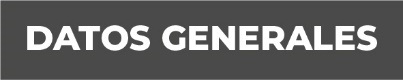 Nombre Lizzet del Carmen Vázquez Almendra.Grado de Escolaridad LicenciaturaCédula Profesional (Licenciatura) 4559498 Teléfono de Oficina 228-8-147214Correo Electrónico  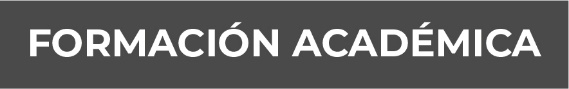 Formación AcadémicaAño 1998- 2002Licenciatura en la Universidad “Hernández Cortes” Xalapa- Equez., Ver. XATrayectoria Profesional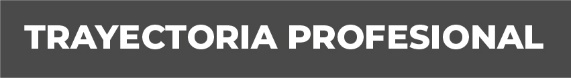 AñoAgente del Ministerio público municipal.Oficial secretario:	Agencia cuarta del ministerio público investigador del fuero común. Coatzacoalcos, ver.	Agencia del ministerio público inv. Del fuero común especializada en bienes inmobiliarios. Coatzacoalcos, ver.	Agencia Primera del ministerio público inv. Del fuero común, sector norte. Córdoba, ver.Fiscal municipal en las Vigas de Ramírez, Veracruz.Cargo actual: 	Fiscal Decimocuarto adscrita a la Unidad Integral de Procuración de Justicia.Xalapa, ver. Conocimiento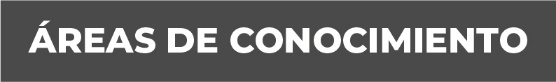 En la integración de carpetas de investigación